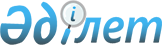 "2017-2019 жылдарға арналған аудандық бюджет туралы" аудандық мәслихаттың 2016 жылғы 23 желтоқсандағы № 01-01-03/83 шешіміне өзгерістер енгізу туралы
					
			Мерзімі біткен
			
			
		
					Қызылорда облысы Жаңақорған аудандық мәслихатының 2017 жылғы 8 тамыздағы № 05-16/145 шешімі. Қызылорда облысының Әділет департаментінде 2017 жылғы 16 тамызда № 5935 болып тіркелді. Қолданылу мерзімінің аяқталуына байланысты тоқтатылды
      "Қазақстан Республикасының Бюджет кодексі" Қазақстан Республикасы кодексінің 2008 жылғы 4 желтоқсандағы 109-бабына және "Қазақстан Республикасындағы жергілікті мемлекеттік басқару және өзін-өзі басқару туралы" Қазақстан Республикасының 2001 жылғы 23 қаңтардағы Заңының 6-бабы 1-тармағының 1) тармақшасына сәйкес Жаңақорған аудандық мәслихаты ШЕШІМ ҚАБЫЛДАДЫ:
      "2017-2019 жылдарға арналған аудандық бюджет туралы" Жаңақорған аудандық мәслихатының 2016 жылғы 23 желтоқсандағы № 01-01-03/83 шешіміне (нормативтік құқықтық актілердің мемлекеттік тіркеу Тізілімінде № 5692 болып тіркелген, 2017 жылдың 31 қаңтарында Жаңақорған тынысы" газетінде жарияланған) мынадай өзгерістер енгізілсін:
      аталған шешімнің 1-тармағы жаңа редакцияда жазылсын:
      "1. 2017-2019 жылдарға арналған аудандық бюджет тиісінше 1, 2 қосымшаларға сәйкес, оның ішінде 2017 жылға мынадай көлемде бекітілсін:
      1) кірістер – 12 521 557,4 мың теңге, оның ішінде:
      салықтық түсімдер – 2 078 437,0 мың теңге;
      салықтық емес түсімдер – 16 120,1 мың теңге;
      негізгі капиталды сатудан түсетін түсімдер – 19 550,0 мың теңге;
      трансферттердің түсімдері – 10 407 450,3 мың теңге;
      2) шығындар – 12 602 411,4 мың теңге;
      3) таза бюджеттік кредит беру – 255177,0 мың теңге:
      бюджеттік кредиттер – 323 332,0 мың теңге;
      бюджеттік кредиттерді өтеу – 68 155,0 мың теңге;
      4) қаржы активтерімен операциялар бойынша сальдо – 0;
      қаржы активтерін сатып алу – 0;
      мемлекеттік қаржы активтерін сатудан түсетін түсімдер – 0;
      5) бюджет тапшылығы (профициті) – - 255 177,0 мың теңге;
      6) бюджет тапшылығы қаржыландыру (профицитін пайдалану) – 255 177,0 мың теңге.
      7) Бюджет қаражаттарының пайдаланатын қалдықтары - 84 132,5 мың теңге;
      аталған шешімнің 1, 4 - қосымшалары осы шешімнің 1, 2 - қосымшаларына сәйкес жаңа редакцияда жазылсын.
      2. Осы шешім 2017 жылдың 1 қантарынан бастап қолданысқа енгізіледі және ресми жариялауға жатады. 2017 жылға арналған аудандық бюджет 2017 жылға кент, ауылдық округтерге қаралған қаржы бөлінісі
      Аббревиатураның толық жазылуы:
      а/о – ауылдық округі
					© 2012. Қазақстан Республикасы Әділет министрлігінің «Қазақстан Республикасының Заңнама және құқықтық ақпарат институты» ШЖҚ РМК
				
      Жаңақорған аудандық мәслихатының
кезекті ХV cессиясының төрағасы

Т.Мамуов

      Жаңақорған аудандық мәслихатының хатшысы

Е.Ильясов
Жаңақорған аудандық мәслихатының 2017 жылғы 8 тамыздағы кезекті ХVсессиясының №05-16/145 шешіміне 1-қосымшаЖаңақорған аудандық мәслихатының 2016 жылғы 23 желтоқсандағы кезекті X сессиясының №01-01-03/83 шешіміне 1-қосымша
Санаты 
Санаты 
Санаты 
Санаты 
Санаты 
Санаты 
Санаты 
Санаты 
Сомасы, мың теңге
Сыныбы 
Сыныбы 
Сыныбы 
Сыныбы 
Сыныбы 
Сыныбы 
Сомасы, мың теңге
Ішкі сыныбы
Ішкі сыныбы
Ішкі сыныбы
Ішкі сыныбы
Сомасы, мың теңге
Атауы
Атауы
Сомасы, мың теңге
1.Кірістер
1.Кірістер
12521557,4
1
1
Салықтық түсімдер
Салықтық түсімдер
2078437,0
1
1
Табыс салығы
Табыс салығы
535217,0
2
2
Жеке табыс салығы
Жеке табыс салығы
535217,0
3
3
Әлеуметтiк салық
Әлеуметтiк салық
440945,0
1
1
Әлеуметтік салық
Әлеуметтік салық
440945,0
4
4
Меншiкке салынатын салықтар
Меншiкке салынатын салықтар
1055170,0
1
1
Мүлiкке салынатын салықтар
Мүлiкке салынатын салықтар
982408,0
3
3
Жер салығы
Жер салығы
12012,0
4
4
Көлiк құралдарына салынатын салық
Көлiк құралдарына салынатын салық
58300,0
5
5
Бірыңғай жер салығы
Бірыңғай жер салығы
2450,0
5
5
Тауарларға, жұмыстарға және қызметтерге салынатын iшкi салықтар
Тауарларға, жұмыстарға және қызметтерге салынатын iшкi салықтар
40620,0
2
2
Акциздер
Акциздер
5610,0
3
3
Табиғи және басқа да ресурстарды пайдаланғаны үшiн түсетiн түсiмдер
Табиғи және басқа да ресурстарды пайдаланғаны үшiн түсетiн түсiмдер
14200,0
4
4
Кәсiпкерлiк және кәсiби қызметтi жүргiзгенi үшiн алынатын алымдар
Кәсiпкерлiк және кәсiби қызметтi жүргiзгенi үшiн алынатын алымдар
19800,0
5
5
Ойын бизнесіне салық
Ойын бизнесіне салық
1010,0
7
7
Басқа да салықтар
Басқа да салықтар
170,0
1
1
Басқа да салықтар
Басқа да салықтар
170,0
8
8
Заңдық мәнді іс-әрекеттерді жасағаны және (немесе) оған уәкілеттігі бар мемлекеттік органдар немесе лауазымды адамдар құжаттар бергені үшін алынатын міндетті төлемдер
Заңдық мәнді іс-әрекеттерді жасағаны және (немесе) оған уәкілеттігі бар мемлекеттік органдар немесе лауазымды адамдар құжаттар бергені үшін алынатын міндетті төлемдер
6315,0
1
1
Мемлекеттік баж
Мемлекеттік баж
6315,0
2
2
Салықтық емес түсiмдер
Салықтық емес түсiмдер
16120,1
1
1
Мемлекеттік меншіктен түсетін кірістер
Мемлекеттік меншіктен түсетін кірістер
1613,0
1
1
Мемлекеттік кәсіпорындардың таза кірісі бөлігінің түсімдері
Мемлекеттік кәсіпорындардың таза кірісі бөлігінің түсімдері
55,0
5
5
Мемлекет меншігіндегі мүлікті жалға беруден түсетін кірістер
Мемлекет меншігіндегі мүлікті жалға беруден түсетін кірістер
1480,0
7
7
Мемлекеттік бюджеттен берілген кредиттер бойынша сыйақылар
Мемлекеттік бюджеттен берілген кредиттер бойынша сыйақылар
78,0
4
4
Мемлекеттік бюджеттен қаржыландырылатын, сондай-ақ Қазақстан Республикасы Ұлттық Банкінің бюджетінен (шығыстар сметасынан) қамтылатын және қаржыландырылатын мемлекеттік мекемелер салатын айыппұлдар, өсімпұлдар, санкциялар, өндіріп алулар
Мемлекеттік бюджеттен қаржыландырылатын, сондай-ақ Қазақстан Республикасы Ұлттық Банкінің бюджетінен (шығыстар сметасынан) қамтылатын және қаржыландырылатын мемлекеттік мекемелер салатын айыппұлдар, өсімпұлдар, санкциялар, өндіріп алулар
2857,0
1
1
Мұнай секторы ұйымдарынан түсетін түсімдерді қоспағанда, мемлекеттік бюджеттен қаржыландырылатын, сондай-ақ Қазақстан Республикасы Ұлттық Банкінің бюджетінен (шығыстар сметасынан) ұсталатын және қаржыландырылатын мемлекеттік мекемелер салатын айыппұлдар, өсімпұлдар, санкциялар, өндіріп алулар
Мұнай секторы ұйымдарынан түсетін түсімдерді қоспағанда, мемлекеттік бюджеттен қаржыландырылатын, сондай-ақ Қазақстан Республикасы Ұлттық Банкінің бюджетінен (шығыстар сметасынан) ұсталатын және қаржыландырылатын мемлекеттік мекемелер салатын айыппұлдар, өсімпұлдар, санкциялар, өндіріп алулар
2857,0
6
6
Өзге де салықтық емес түсiмдер
Өзге де салықтық емес түсiмдер
11650,1
1
1
Өзге де салықтық емес түсiмдер
Өзге де салықтық емес түсiмдер
11650,1
3
3
Негізгі капиталды сатудан түсетін түсімдер
Негізгі капиталды сатудан түсетін түсімдер
19550,0
3
3
Жердi және материалдық емес активтердi сату
Жердi және материалдық емес активтердi сату
19550,0
1
1
Жерді сату
Жерді сату
19550,0
4
4
Трансферттердің түсімдері
Трансферттердің түсімдері
10407450,3
2
2
Мемлекеттiк басқарудың жоғары тұрған органдарынан түсетiн трансферттер
Мемлекеттiк басқарудың жоғары тұрған органдарынан түсетiн трансферттер
10407450,3
2
2
Облыстық бюджеттен түсетiн трансферттер
Облыстық бюджеттен түсетiн трансферттер
10407450,3
Функционалдық топ 
Функционалдық топ 
Функционалдық топ 
Функционалдық топ 
Функционалдық топ 
Функционалдық топ 
Функционалдық топ 
Функционалдық топ 
 Сомасы, мың теңге

 

 

 

 
Кіші функция 
Кіші функция 
Кіші функция 
Кіші функция 
Кіші функция 
Кіші функция 
Кіші функция 
 Сомасы, мың теңге

 

 

 

 
Бюджеттік бағдарламалардың әкімшісі 
Бюджеттік бағдарламалардың әкімшісі 
Бюджеттік бағдарламалардың әкімшісі 
Бюджеттік бағдарламалардың әкімшісі 
Бюджеттік бағдарламалардың әкімшісі 
 Сомасы, мың теңге

 

 

 

 
Бағдарлама
Бағдарлама
Бағдарлама
 Сомасы, мың теңге

 

 

 

 
Атауы
 Сомасы, мың теңге

 

 

 

 
2. Шығындар
12602411,4
01
Жалпы сипаттағы мемлекеттiк қызметтер
1129525,4
1
1
Мемлекеттiк басқарудың жалпы функцияларын орындайтын өкiлдi, атқарушы және басқа органдар
943378,2
112
112
Аудан (облыстық маңызы бар қала) мәслихатының аппараты
26701,0
001
001
Аудан (облыстық маңызы бар қала) мәслихатының қызметін қамтамасыз ету жөніндегі қызметтер
26431,0
003
003
Мемлекеттік органның күрделі шығыстары
270,0
122
122
Аудан (облыстық маңызы бар қала) әкімінің аппараты
137056,1
001
001
Аудан (облыстық маңызы бар қала) әкімінің қызметін қамтамасыз ету жөніндегі қызметтер
126853,1
003
003
Мемлекеттік органның күрделі шығыстары
10203,0
123
123
Қаладағы аудан, аудандық маңызы бар қала, кент, ауыл, ауылдық округ әкімінің аппараты
779621,1
001
001
Қаладағы аудан, аудандық маңызы бар қала, кент, ауыл, ауылдық округ әкімінің қызметін қамтамасыз ету жөніндегі қызметтер
517323,7
022
022
Мемлекеттік органның күрделі шығыстары
242666,4
032
032
Ведомстволық бағыныстағы мемлекеттік мекемелерінің және ұйымдарының күрделі шығыстары
19631,0
2
2
Қаржылық қызмет
35112,3
452
452
Ауданның (облыстық маңызы бар қаланың) қаржы бөлімі
35112,3
001
001
Ауданның (облыстық маңызы бар қаланың) бюджетін орындау және коммуналдық меншігін басқару саласындағы мемлекеттік саясатты іске асыру жөніндегі қызметтер 
31370,3
003
003
Салық салу мақсатында мүлікті бағалауды жүргізу
1519,0
010
010
Жекешелендіру, коммуналдық меншікті басқару, жекешелендіруден кейінгі қызмет және осыған байланысты дауларды реттеу 
1255,0
018
018
Мемлекеттік органның күрделі шығыстары
968,0
5
5
Жоспарлау және статистикалық қызмет
39356,6
453
453
Ауданның (облыстық маңызы бар қаланың) экономика және бюджеттік жоспарлау бөлімі
39356,6
001
001
Экономикалық саясатты, мемлекеттік жоспарлау жүйесін қалыптастыру және дамыту саласындағы мемлекеттік саясатты іске асыру жөніндегі қызметтер
38431,6
004
004
Мемлекеттік органның күрделі шығыстары
925,0
9
9
Жалпы сипаттағы өзге де мемлекеттiк қызметтер
111678,3
458
458
Ауданның (облыстық маңызы бар қаланың) тұрғын үй-коммуналдық шаруашылығы, жолаушылар көлігі және автомобиль жолдары бөлімі
19808,0
001
001
Жергілікті деңгейде тұрғын үй-коммуналдық шаруашылығы, жолаушылар көлігі және автомобиль жолдары саласындағы мемлекеттік саясатты іске асыру жөніндегі қызметтер
19808,0
467
467
Ауданның (облыстық маңызы бар қаланың) құрылыс бөлімі
17723,0
040
040
Мемлекеттік органдардың объектілерін дамыту
17723,0
493
493
Ауданың (облыстық маңызы бар қаланың) кәсіпкерлік, өнеркәсіп және туризм бөлімі
14868,0
001
001
Жергілікті деңгейде кәсіпкерлікті, өнеркәсіпті және туризмді дамыту саласындағы мемлекеттік саясатты іске асыру жөніндегі қызметтер
14868,0
801
801
Ауданның (облыстық маңызы бар қаланың) жұмыспен қамту, әлеуметтік бағдарламалар және азаматтық хал актілерін тіркеу бөлімі 
59279,3
001
001
Жергілікті деңгейде жұмыспен қамту, әлеуметтік бағдарламалар және азаматтық хал актілерін тіркеу саласындағы мемлекеттік саясатты іске асыру жөніндегі қызметтер
59279,3
02
Қорғаныс
21792,1
1
1
Әскери мұқтаждар
3668,0
122
122
Аудан (облыстық маңызы бар қала) әкімінің аппараты
3668,0
005
005
Жалпыға бірдей әскери міндетті атқару шеңберіндегі іс-шаралар
3668,0
2
2
Төтенше жағдайлар жөнiндегi жұмыстарды ұйымдастыру
18124,1
122
122
Аудан (облыстық маңызы бар қала) әкімінің аппараты
18124,1
006
006
Аудан (облыстық маңызы бар қала) ауқымындағы төтенше жағдайлардың алдын алу және оларды жою
15675,1
007
007
Аудандық (қалалық) ауқымдағы дала өрттерінің, сондай-ақ мемлекеттік өртке қарсы қызмет органдары құрылмаған елдi мекендерде өрттердің алдын алу және оларды сөндіру жөніндегі іс-шаралар
2449,0
03
Қоғамдық тәртіп, қауіпсіздік, құқықтық, сот, қылмыстық-атқару қызметі
11624,0
9
9
Қоғамдық тәртіп және қауіпсіздік саласындағы өзге де қызметтер
11624,0
458
458
Ауданның (облыстық маңызы бар қаланың) тұрғын үй-коммуналдық шаруашылығы, жолаушылар көлігі және автомобиль жолдары бөлімі
11624,0
021
021
Елдi мекендерде жол қозғалысы қауiпсiздiгін қамтамасыз ету
11624,0
04
Бiлiм беру
8718421,5
1
1
Мектепке дейiнгi тәрбие және оқыту
1710468,0
123
123
Қаладағы аудан, аудандық маңызы бар қала, кент, ауыл, ауылдық округ әкімінің аппараты
1633849,0
004
004
Мектепке дейінгі тәрбие мен оқыту ұйымдарының қызметін қамтамасыз ету
769451,0
041
041
Мектепке дейінгі білім беру ұйымдарында мемлекеттік білім беру тапсырысын іске асыруға
864398,0
464
464
Ауданның (облыстық маңызы бар қаланың) білім бөлімі
76619,0
040
040
Мектепке дейінгі білім беру ұйымдарында мемлекеттік білім беру тапсырысын іске асыруға
76619,0
2
2
Бастауыш, негізгі орта және жалпы орта білім беру
6572009,7
123
123
Қаладағы аудан, аудандық маңызы бар қала, кент, ауыл, ауылдық округ әкімінің аппараты
8963,0
005
005
Ауылдық жерлерде балаларды мектепке дейін тегін алып баруды және кері алып келуді ұйымдастыру
8963,0
464
464
Ауданның (облыстық маңызы бар қаланың) білім бөлімі
6530232,7
003
003
Жалпы білім беру
6341630,7
006
006
Балаларға қосымша білім беру 
188602,0
467
467
Ауданның (облыстық маңызы бар қаланың) құрылыс бөлімі
32814,0
024
024
Бастауыш, негізгі орта және жалпы орта білім беру объектілерін салу және реконструкциялау
32814,0
9
9
Бiлiм беру саласындағы өзге де қызметтер
435943,8
464
464
Ауданның (облыстық маңызы бар қаланың) білім бөлімі
435943,8
001
001
Жергілікті деңгейде білім беру саласындағы мемлекеттік саясатты іске асыру жөніндегі қызметтер
54961,2
004
004
Ауданның (облыстық маңызы бар қаланың) мемлекеттік білім беру мекемелерінде білім беру жүйесін ақпараттандыру
115376,0
005
005
Ауданның (облыстық маңызы бар қаланың) мемлекеттік білім беру мекемелер үшін оқулықтар мен оқу-әдiстемелiк кешендерді сатып алу және жеткізу
172125,0
007
007
Аудандық (қалалалық) ауқымдағы мектеп олимпиадаларын және мектептен тыс іс-шараларды өткiзу
781,0
012
012
Мемлекеттік органның күрделі шығыстары
770,0
015
015
Жетім баланы (жетім балаларды) және ата-аналарының қамқорынсыз қалған баланы (балаларды) күтіп-ұстауға қамқоршыларға (қорғаншыларға) ай сайынға ақшалай қаражат төлемі
11708,0
029
029
Балалар мен жасөспірімдердің психикалық денсаулығын зерттеу және халыққа психологиялық-медициналық-педагогикалық консультациялық көмек көрсету
12027,0
067
067
Ведомстволық бағыныстағы мемлекеттік мекемелерінің және ұйымдарының күрделі шығыстары
65501,6
067
067
Халықтың компьютерлік сауаттылығын арттыруды қамтамасыз ету
2694,0
05
Денсаулық сақтау
142,0
9
9
Денсаулық сақтау саласындағы өзге де қызметтер
142,0
123
123
Қаладағы аудан, аудандық маңызы бар қала, кент, ауыл, ауылдық округ әкімінің аппараты
142,0
002
002
Шұғыл жағдайларда сырқаты ауыр адамдарды дәрігерлік көмек көрсететін ең жақын денсаулық сақтау ұйымына дейін жеткізуді ұйымдастыру
142,0
06
Әлеуметтiк көмек және әлеуметтiк қамсыздандыру
674778,8
1
1
Әлеуметтiк қамсыздандыру
195839,2
464
464
Ауданның (облыстық маңызы бар қаланың) білім бөлімі
8656,0
030
030
Патронат тәрбиешілерге берілген баланы (балаларды) асырап бағу 
8656,0
801
801
Ауданның (облыстық маңызы бар қаланың) жұмыспен қамту, әлеуметтік бағдарламалар және азаматтық хал актілерін тіркеу бөлімі 
187183,2
010
010
Мемлекеттік атаулы әлеуметтік көмек
396,0
016
016
18 жасқа дейінгі балаларға мемлекеттік жәрдемақылар
166847,2
025
025
"Өрлеу" жобасы бойынша келісілген қаржылай көмекті енгізу
19940,0
2
2
Әлеуметтiк көмек
453388,6
123
123
Қаладағы аудан, аудандық маңызы бар қала, кент, ауыл, ауылдық округ әкімінің аппараты
77233,0
003
003
Мұқтаж азаматтарға үйінде әлеуметтік көмек көрсету
77233,0
801
801
Ауданның (облыстық маңызы бар қаланың) жұмыспен қамту, әлеуметтік бағдарламалар және азаматтық хал актілерін тіркеу бөлімі 
376155,6
004
004
Жұмыспен қамту бағдарламасы
127474,1
006
006
Ауылдық жерлерде тұратын денсаулық сақтау, білім беру, әлеуметтік қамтамасыз ету, мәдениет, спорт және ветеринар мамандарына отын сатып алуға Қазақстан Республикасының заңнамасына сәйкес әлеуметтік көмек көрсету
44110,2
007
007
Тұрғын үйге көмек көрсету
13498,0
008
008
1999 жылдың 26 шілдесінде "Отан", "Даңқ" ордендерімен марапатталған, "Халық Қаһарманы" атағын және республиканың құрметті атақтарын алған азаматтарды әлеуметтік қолдау
52,0
009
009
Үйден тәрбиеленіп оқытылатын мүгедек балаларды материалдық қамтамасыз ету
6888,0
011
011
Жергілікті өкілетті органдардың шешімі бойынша мұқтаж азаматтардың жекелеген топтарына әлеуметтік көмек
87298,3
014
014
Мұқтаж азаматтарға үйде әлеуметтiк көмек көрсету
11752,0
017
017
Мүгедектерді оңалту жеке бағдарламасына сәйкес, мұқтаж мүгедектерді міндетті гигиеналық құралдармен және ымдау тілі мамандарының қызмет көрсетуін, жеке көмекшілермен қамтамасыз ету
53756,0
023
023
Жұмыспен қамту орталықтарының қызметін қамтамасыз ету
31327,0
9
9
Әлеуметтiк көмек және әлеуметтiк қамтамасыз ету салаларындағы өзге де қызметтер
25551,0
801
801
Ауданның (облыстық маңызы бар қаланың) жұмыспен қамту, әлеуметтік бағдарламалар және азаматтық хал актілерін тіркеу бөлімі 
25551,0
018
018
Жәрдемақыларды және басқа да әлеуметтік төлемдерді есептеу, төлеу мен жеткізу бойынша қызметтерге ақы төлеу
2245,0
050
050
Қазақстан Республикасында мүгедектердің құқықтарын қамтамасыз ету және өмір сүру сапасын жақсарту жөніндегі 2012 - 2018 жылдарға арналған іс-шаралар жоспарын іске асыру
23306,0
07
Тұрғын үй-коммуналдық шаруашылық
292057,8
1
1
Тұрғын үй шаруашылығы
161782,5
458
458
Ауданның (облыстық маңызы бар қаланың) тұрғын үй-коммуналдық шаруашылығы, жолаушылар көлігі және автомобиль жолдары бөлімі
300,0
049
049
Көп пәтерлі тұрғын үйлерде энергетикалық аудит жүргізу
300,0
458
458
Ауданның (облыстық маңызы бар қаланың) құрылыс бөлімі
30874,0
054
054
Қазақстан Республикасының орнықты дамуына және өсуіне жәрдемдесу шеңберінде квазимемлекеттік сектор субъектілерінің жарғылық капиталын ұлғайту
30874,0
467
467
Ауданның (облыстық маңызы бар қаланың) құрылыс бөлімі
130608,5
004
004
Инженерлік-коммуникациялық инфрақұрылымды жобалау, дамыту және (немесе) жайластыру
130608,5
2
2
Коммуналдық шаруашылық
14893,0
467
467
Ауданның (облыстық маңызы бар қаланың) құрылыс бөлімі
14893,0
007
007
Қаланы және елді мекендерді абаттандыруды дамыту
14893,0
3
3
Елді-мекендерді көркейту
115382,3
123
123
Қаладағы аудан, аудандық маңызы бар қала, кент, ауыл, ауылдық округ әкімінің аппараты
112432,3
008
008
Елді мекендердегі көшелерді жарықтандыру
63564,0
011
011
Елді мекендерді абаттандыру мен көгалдандыру
48868,3
458
458
Ауданның (облыстық маңызы бар қаланың) тұрғын үй-коммуналдық шаруашылығы, жолаушылар көлігі және автомобиль жолдары бөлімі
2950,0
016
016
Елдi мекендердiң санитариясын қамтамасыз ету
2950,0
08
Мәдениет, спорт, туризм және ақпараттық кеңістiк
600330,1
1
1
Мәдениет саласындағы қызмет
328440,0
123
123
Қаладағы аудан, аудандық маңызы бар қала, кент, ауыл, ауылдық округ әкімінің аппараты
235357,0
123
123
006
006
Жергілікті деңгейде мәдени-демалыс жұмыстарын қолдау
235357,0
455
455
Ауданның (облыстық маңызы бар қаланың) мәдениет және тілдерді дамыту бөлімі
93083,0
455
455
003
003
Мәдени-демалыс жұмысын қолдау
76945,0
455
455
009
009
Тарихи-мәдени мұра ескерткіштерін сақтауды және оларға қол жетімділікті қамтамасыз ету
16138,0
2
2
Спорт
80399,0
123
123
Қаладағы аудан, аудандық маңызы бар қала, кент, ауыл, ауылдық округ әкімінің аппараты
5350,0
123
123
028
028
Жергілікті деңгейде дене шынықтыру – сауықтыру және спорттық іс-шараларды іске асыру
5350,0
465
465
Ауданның (облыстық маңызы бар қаланың) дене шынықтыру және спорт бөлімі 
75049,0
465
465
001
001
Жергілікті деңгейде дене шынықтыру және спорт саласындағы мемлекеттік саясатты іске асыру жөніндегі қызметтер
14687,0
465
465
006
006
Аудандық (облыстық маңызы бар қалалық) деңгейде спорттық жарыстар өткiзу
4722,0
465
465
007
007
Әртүрлi спорт түрлерi бойынша аудан (облыстық маңызы бар қала) құрама командаларының мүшелерiн дайындау және олардың облыстық спорт жарыстарына қатысуы
55640,0
3
3
Ақпараттық кеңiстiк
125321,0
455
455
Ауданның (облыстық маңызы бар қаланың) мәдениет және тілдерді дамыту бөлімі
115514,0
006
006
Аудандық (қалалық) кiтапханалардың жұмыс iстеуi
114566,0
007
007
Мемлекеттiк тiлдi және Қазақстан халқының басқа да тiлдерін дамыту
948,0
456
456
Ауданның (облыстық маңызы бар қаланың) ішкі саясат бөлімі
9807,0
002
002
Мемлекеттік ақпараттық саясат жүргізу жөніндегі қызметтер
9807,0
9
9
Мәдениет, спорт, туризм және ақпараттық кеңiстiктi ұйымдастыру жөнiндегi өзге де қызметтер
66170,1
455
455
Ауданның (облыстық маңызы бар қаланың) мәдениет және тілдерді дамыту бөлімі
21265,0
001
001
Жергілікті деңгейде тілдерді және мәдениетті дамыту саласындағы мемлекеттік саясатты іске асыру жөніндегі қызметтер
21265,0
456
456
Ауданның (облыстық маңызы бар қаланың) ішкі саясат бөлімі
44905,1
001
001
Жергілікті деңгейде ақпарат, мемлекеттілікті нығайту және азаматтардың әлеуметтік сенімділігін қалыптастыру саласында мемлекеттік саясатты іске асыру жөніндегі қызметтер
31565,1
003
003
Жастар саясаты саласында іс-шараларды іске асыру
12218,0
006
006
Мемлекеттік органның күрделі шығыстары
1122,0
09
Отын-энергетика кешенi және жер қойнауын пайдалану
85169,0
1
1
Отын-энергетика кешені және жер қойнауын пайдалану саласындағы өзге де қызметтер
85169,0
458
458
Ауданның (облыстық маңызы бар қаланың) тұрғын үй-коммуналдық шаруашылығы, жолаушылар көлігі және автомобиль жолдары бөлімі
85169,0
036
036
Газ тасымалдау жүйесін дамыту 
85169,0
10
Ауыл, су, орман, балық шаруашылығы, ерекше қорғалатын табиғи аумақтар, қоршаған ортаны және жануарлар дүниесін қорғау, жер қатынастары
317626,1
1
1
Ауыл шаруашылығы
261192,8
462
462
Ауданның (облыстық маңызы бар қаланың) ауыл шаруашылығы бөлімі
39641,6
001
001
Жергілікті деңгейде ауыл шаруашылығы саласындағы мемлекеттік саясатты іске асыру жөніндегі қызметтер
39641,6
467
467
Ауданның (облыстық маңызы бар қаланың) құрылыс бөлімі
4200,0
010
010
Ауыл шаруашылығы объектілерін дамыту
4200,0
473
473
Ауданның (облыстық маңызы бар қаланың) ветеринария бөлімі
217351,2
001
001
Жергілікті деңгейде ветеринария саласындағы мемлекеттік саясатты іске асыру жөніндегі қызметтер
33899,2
006
006
Ауру жануарларды санитарлық союды ұйымдастыру
266,0
007
007
Қаңғыбас иттер мен мысықтарды аулауды және жоюды ұйымдастыру
1946,0
008
008
Алып қойылатын және жойылатын ауру жануарлардың, жануарлардан алынатын өнімдер мен шикізаттың құнын иелеріне өтеу
312,0
009
009
Жануарлардың энзоотиялық аурулары бойынша ветеринариялық іс-шараларды жүргізу
17536,0
010
010
Ауыл шаруашылығы жануарларын сәйкестендіру жөніндегі іс-шараларды өткізу
1739,0
011
011
Эпизоотияға қарсы іс-шаралар жүргізу
161653,0
6
6
Жер қатынастары
13878,3
463
463
Ауданның (облыстық маңызы бар қаланың) жер қатынастары бөлімі
13878,3
001
001
Аудан (облыстық маңызы бар қала) аумағында жер қатынастарын реттеу саласындағы мемлекеттік саясатты іске асыру жөніндегі қызметтер
13878,3
9
9
Ауыл, су, орман, балық шаруашылығы, қоршаған ортаны қорғау және жер қатынастары саласындағы басқа да қызметтер
42555,0
462
462
Ауданның (облыстық маңызы бар қаланың) ауыл шаруашылығы бөлімі
42555,0
099
099
Мамандардың әлеуметтік көмек көрсетуі жөніндегі шараларды іске асыру
42555,0
11
Өнеркәсіп, сәулет, қала құрылысы және құрылыс қызметі
53341,0
2
2
Сәулет, қала құрылысы және құрылыс қызметі
53341,0
467
467
Ауданның (облыстық маңызы бар қаланың) құрылыс бөлімі
38695,0
001
001
Жергілікті деңгейде құрылыс саласындағы мемлекеттік саясатты іске асыру жөніндегі қызметтер
38695,0
468
468
Ауданның (облыстық маңызы бар қаланың) сәулет және қала құрылысы бөлімі
14646,0
001
001
Жергілікті деңгейде сәулет және қала құрылысы саласындағы мемлекеттік саясатты іске асыру жөніндегі қызметтер
14646,0
12
Көлiк және коммуникация
428789,1
1
1
Автомобиль көлiгi
418952,1
123
123
Қаладағы аудан, аудандық маңызы бар қала, кент, ауыл, ауылдық округ әкімінің аппараты
1077,0
013
013
Аудандық маңызы бар қалаларда, кенттерде, ауылдарда, ауылдық округтерде автомобиль жолдарының жұмыс істеуін қамтамасыз ету
1077,0
123
123
Қаладағы аудан, аудандық маңызы бар қала, кент, ауыл, ауылдық округ әкімінің аппараты
70952,0
045
045
Елді-мекендер көшелеріндегі автомобиль жолдарын күрделі және орташа жөндеу
70952,0
458
458
Ауданның (облыстық маңызы бар қаланың) тұрғын үй-коммуналдық шаруашылығы, жолаушылар көлігі және автомобиль жолдары бөлімі
346923,1
022
022
Көлік инфрақұрылымын дамыту
214479,0
023
023
Автомобиль жолдарының жұмыс істеуін қамтамасыз ету
32444,1
045
045
'Аудандық маңызы бар автомобиль жолдарын және елді-мекендердің көшелерін күрделі және орташа жөндеу
100000,0
9
9
'Көлiк және коммуникациялар саласындағы өзге де қызметтер
9837,0
458
458
Ауданның (облыстық маңызы бар қаланың) тұрғын үй-коммуналдық шаруашылығы, жолаушылар көлігі және автомобиль жолдары бөлімі
9837,0
037
037
Әлеуметтік маңызы бар қалалық (ауылдық), қала маңындағы және ауданішілік қатынастар бойынша жолаушылар тасымалдарын субсидиялау
9837,0
13
Басқалар
137344,1
3
3
Кәсiпкерлiк қызметтi қолдау және бәсекелестікті қорғау
563,0
493
493
Ауданның (облыстық маңызы бар қаланың) кәсіпкерлік, өнеркәсіп және туризм бөлімі
563,0
006
006
Кәсіпкерлік қызметті қолдау
563,0
9
9
Басқалар
136781,1
123
123
Қаладағы аудан, аудандық маңызы бар қала, кент, ауыл, ауылдық округ әкімінің аппараты
97355,1
040
040
"Өңірлерді дамыту" Бағдарламасы шеңберінде өңірлерді экономикалық дамытуға жәрдемдесу бойынша шараларды іске асыру
97355,1
452
452
Ауданның (облыстық маңызы бар қаланың) қаржы бөлімі
39426,0
012
012
Ауданның (облыстық маңызы бар қаланың) жергілікті атқарушы органының резерві 
39426,0
14
Борышқа қызмет көрсету
78,0
1
1
Борышқа қызмет көрсету
78,0
452
452
Ауданның (облыстық маңызы бар қаланың) қаржы бөлімі
78,0
013
013
Жергілікті атқарушы органдардың облыстық бюджеттен қарыздар бойынша сыйақылар мен өзге де төлемдерді төлеу бойынша борышына қызмет көрсету
78,0
15
Трансферттер
131392,4
1
1
Трансферттер
131392,4
452
452
Ауданның (облыстық маңызы бар қаланың) қаржы бөлімі
131392,4
006
006
Нысаналы пайдаланылмаған (толық пайдаланылмаған) трансферттерді қайтару
3396,7
016
016
Нысаналы мақсатқа сай пайдаланылмаған нысаналы трансферттерді қайтару
4670,3
024
024
Мемлекеттік органдардың функцияларын мемлекеттік басқарудың төмен тұрған деңгейлерінен жоғарғы деңгейлерге беруге байланысты жоғары тұрған бюджеттерге берілетін ағымдағы нысаналы трансферттер
9168,0
051
051
Жергілікті өзін-өзі басқару органдарына берілетін трансферттер
111319,0
054
054
Қазақстан Республикасының Ұлттық қорынан берілетін нысаналы трансферт есебінен республикалық бюджеттен бөлінген пайдаланылмаған (түгел пайдаланылмаған) нысаналы трансферттердің сомасын қайтару
2838,4
3.Таза бюджеттік кредит беру
142245,0
Бюджеттік кредиттер
197253,0
10
Ауыл, су, орман, балық шаруашылығы, ерекше қорғалатын табиғи аумақтар, қоршаған ортаны және жануарлар дүниесiн қорғау, жер қатынастары
326610,5
9
9
Ауыл шаруашылығы
326610,5
462
462
Ауданның (облыстық маңызы бар қаланың) ауыл шаруашылығы бөлiмi
326610,5
008
008
Мамандарды әлеуметтік қолдау шараларын іске асыруға берілетін бюджеттік кредиттер
326610,5
Бюджеттiк кредиттердi өтеу
68155,0
5
Бюджеттiк кредиттердi өтеу
68155,0
01
01
Бюджеттiк кредиттердi өтеу
68155,0
1
1
Мемлекеттiк бюджеттен берiлген бюджеттiк кредиттердi өтеу
68155,0
13
13
Жеке тұлғаларға жергiлiктi бюджеттен берiлген бюджеттiк кредиттердi өтеу
68155,0
5. Бюджет тапшылығы (профициті) 
-255177,0
6. Бюджет тапшылығын қаржыландыру (профицитті пайдалану) 
255177,0
7
Қарыздар түсiмi
323332,0
01
01
Мемлекеттiк iшкi қарыздар
323332,0
2
2
Қарыз алу келiсiм-шарттары
323332,0
03
03
Ауданның (облыстық маңызы бар қаланың) жергiлiктi атқарушы органы алатын қарыздар
323332,0
16
Қарыздарды өтеу
68155,0
1
1
Қарыздарды өтеу
68155,0
452
452
Ауданның (облыстық маңызы бар қаланың) қаржы бөлiмi
68155,0
008
008
Жергiлiктi атқарушы органның жоғары тұрған бюджет алдындағы борышын өтеу
68155,0
8
Бюджет қаражаттарының пайдаланылатын қалдықтары
84132,5
01
01
Бюджет қаражаты қалдықтары
84132,5
1
1
Бюджет қаражатының бос қалдықтары
84132,5
01
01
Бюджет қаражатының бос қалдықтары
84132,5Жаңақорған аудандық мәслихатының 2017 жылғы 8 тамыздағы кезекті ХV cессиясының № 05-16/145 шешіміне 2-қосымшаЖаңақорған аудандық мәслихатаның 2016 жылғы 23 желтоқсандағы кезекті Х сессиясының №01-01-03/83 шешіміне №4 қосымша
/с
Кент, ауылдық округтердің атауы
Қаладағы аудан, аудандық маңызы бар қала, кент, ауыл, ауылдық округ әкімінің қызметін қамтамасыз ету жөніндегі қызметтер
Мемлекеттік органның күрделі шығыстары
Шұғыл жағдайларда сырқаты ауыр адамдарды дәрігерлік көмек көрсететін ең жақын денсаулық сақтау ұйымына дейін жеткізуді ұйымдастыру
Елді мекендерді абаттандыру мен көгалдандыру
Елді мекендердің санитариясын қамтамасыз ету
Елді мекендердегі көшелерді жарықтандыру
Елді мекендерді сумен жабдықтауды ұйымдастыру
Аудандық маңызы бар қалаларда, кенттерде, ауылдарда, ауылдық округтерде автомобиль жолдарының жұмыс істеуін қамтамасыз ету
"Өңірлерді дамыту" Бағдарламасы шеңберінде өңірлерді экономикалық дамытуға жәрдемдесу бойынша шараларды іске асыру
Жұмыспен қамту 2020 жол картасы бойынша қалаларды және ауылдық елді мекендерді дамыту шеңберінде объектілерді жөндеу және абаттандыру
Елді-мекендер көшелеріндегі автомобиль жолдарын күрделі және орташа жөндеу
Мектепке дейінгі тәрбие мен оқыту ұйымдарының қызметін қамтамасыз ету
Мектепке дейінгі білім беру ұйымдарында мемлекеттік білім беру тапсырысын іске асыруға
Ведомстволық бағыныстағы мемлекеттік мекемелерінің және ұйымдарының күрделі шығыстары
Жергілікті деңгейде халықты жұмыспен қамтуды қамтамасыз ету
Жергілікті деңгейде мәдени-демалыс жұмыстарын қолдау
Жергілікті деңгейде дене шынықтыру – сауықтыру және спорттық іс-шараларды іске асыру
Ауылдық жерлерде балаларды мектепке дейін тегін алып баруды және кері алып келуді ұйымдастыру
Мұқтаж азаматтарға үйінде әлеуметтік көмек көрсету
Әлеуметтік, табиғи және техногендік сипаттағы төтенше жағдайларды жою үшін жергілікті атқарушы органның төтенше резерві есебінен іс-шаралар өткізу
Қазақстан Республикасы Үкiметiнiң арнайы резервi есебінен іс-шаралар өткізу
Барлығы
1
Жаңақорған кенті
48249
7490
0
0
0
23155
0
0
27753
0
64384
240564
504192
13736
0
18426
0
8073
30105
0
0
986127,0
2
Шалқия кенті
21266
0
4
3719
0
1927
0
0
2217,7
0
0
23943
21816
0
0
6238
214
0
2019
0
0
83363,7
3
Қандоз а/о
16956
0
0
0
0
1352
0
0
832
0
0
23296
0
0
0
7859
214
0
2042
0
0
52551,0
4
Қаратобе а/о
22063
0
0
0
0
485
0
0
1675
0
0
25569
4848
0
0
7073
214
0
515
0
0
62442,0
5
Келінтөбе а/о
20201
780
0
0
0
4334
0
0
3779
0
0
43942
12120
0
0
10754
214
0
3513
0
0
99637,0
6
Аққорған а/о
24938
2230
0
17083
0
1445
0
0
4275
0
0
52205
54540
0
0
9379
214
0
3190
0
0
169499,0
7
Қожакент а/о
21200
0
0
5311,3
0
1710
0
0
3035
0
0
41004
12120
0
0
8897
214
0
1572
0
0
95063,3
8
Өзгент а/о
17814
0
0
0
0
3810
0
0
1692
0
0
27233
9696
0
0
7156
214
0
1163
0
0
68778,0
9
Қыркеңсе а/о
18210
220185,6
0
0
0
1812
0
0
8312
0
0
23855
12120
0
0
8115
214
0
1316
0
0
294139,6
10
Сунақата а/о
20814,6
0
0
0
0
1908
0
0
2307
0
0
18331
21816
0
0
8023
214
0
3365
0
0
76778,6
11
Төменарық а/о
22863
0
0
0
0
1858
0
1077
4073
0
0
48189
37572
0
0
9341
214
0
4732
0
0
129919,0
12
Сүттіқұдық а/о
17488
0
0
0
0
1561
0
0
2119
0
0
47477
25452
0
0
7610
214
0
1437
0
0
103358,0
13
Ақүйық а/о
20388
1450
0
0
0
2400
0
0
2372
0
0
25130
24240
0
0
13514
214
0
3298
0
0
93006,0
14
Бесарық а/о
19810
0
0
0
0
2904
0
0
3236
0
0
22567
32966
245
0
17797
214
0
3574
0
0
103313,0
15
Байкенже а/о
17980
0
0
0
0
1200
0
0
1251
0
0
19713
0
5650
0
10075
214
0
836
0
0
56919,0
16
Кейден а/о
18721
0
0
0
0
1264
0
0
1515
0
0
0
15756
0
0
7518
214
890
1526
0
0
47404,0
17
Жаңарық а/о
16622
0
0
10208
0
923
0
0
1925
0
0
22236
12120
0
0
8470
214
0
2860
0
0
75578,0
18
Жайылма а/о
18057
3980
24
4765
0
1462
0
0
1330
0
0
13753
12120
0
0
7482
214
0
1652
0
0
64839,0
19
М.Нәлібаев а/о
15330,1
780
0
0
0
1432
0
0
17324,4
0
0
20179
0
0
0
9041
214
0
1137
0
0
65437,5
20
Көктөбе а/о
15524
0
20
0
0
100
0
0
555
0
0
15102
0
0
0
7224
214
0
0
0
0
38739,0
21
Екпінді а/о
19246
0
0
0
0
1540
0
0
944
0
0
0
6060
0
0
5094
214
0
1294
0
0
34392,0
22
Талап а/о
15836
0
51
0
0
818
0
0
1144
0
0
0
19392
0
0
7697
214
0
2230
0
0
47382,0
23
Манап а/о
17309
2700,8
39
0
0
1084
0
0
1068
0
0
0
9696
0
0
10897
214
0
1747
0
0
44754,8
24
Қосүйеңкі а/о
17402
0
0
0
0
1244
0
0
901
0
0
15163
0
0
0
7579
214
0
718
0
0
43221,0
25
Қыраш а/о
17389
3070
4
7782
0
856
0
0
849
0
6568
0
6060
0
0
6651
214
0
745
0
0
50188,0
26
Қожамберді а/о
15647
0
0
0
0
980
0
0
871
0
0
0
9696
0
0
7447
214
0
647
0
0
35502,0
Барлығы
517323,7
242666,4
142
48868,3
0
63564
0
1077
97355,1
0
70952
769451
864398
19631
0
235357
5350
8963
77233
0
0
3022331,5